Znak postępowania: CUW.231.2.1.2021 					Załącznik nr 3 do SWZRozkład jazdy 2020/2021LINIA „O” (OPACZ – KOLONIA/MICHAŁOWICE WIEŚ)Kierunek „DO SZKOŁY”:Kierunek „DO DOMU”:Godziny przyjazdu na poszczególne przystanki pośrednie są orientacyjne.  LINIA „R” (REGUŁY)Kierunek „DO SZKOŁY”:Kierunek „DO DOMU”:Godziny przyjazdu na poszczególne przystanki pośrednie są orientacyjne.LINIA „K” (KOMORÓW)Kurs I do szkoły (trasa nr 1)Szkoła Podstawowa w Komorowie	7:00
Pęcice „Karczma”	7:08
Suchy Las	7:10
Sokołów	7:14
Sokołów „Blachy Pruszyński”	7:18
Szkoła Podstawowa w Komorowie	7:23Kurs II do szkoły (trasa nr 2)Szkoła Podstawowa w Komorowie	7:28
Pęcice PGR	7:32
Pęcice Kościół	7:35
Pęcice Małe	7:40
Szkoła Podstawowa w Komorowie	7:45Kurs III do szkoły (trasa nr 3)Pęcice PGR	11:05Pęcice Kościół	11:08Sokołów ul. Sokołowska	11:12Sokołów ul. Rodzinna	11:14Suchy Las	11:18Pęcice „Karczma”	11:21Pęcice Małe	11:25Szkoła Podstawowa w Komorowie	11:30Kurs IV do domu (trasa nr 4)Szkoła Podstawowa w Komorowie	13:10
Pęcice Małe	13:15
Pęcice „Karczma”	13:19
Suchy Las	13:22
Sokołów ul. Rodzinna	13:26
Sokołów ul. Sokołowska	13:28
Pęcice Kościół	13:32
Pęcice PGR	13:35Kurs V do domu (trasa nr 5)Szkoła Podstawowa w Komorowie	14:15
Pęcice Małe	14:20
Pęcice „Karczma”	14:24
Suchy Las	14:27
Sokołów ul. Rodzinna	14:31
Sokołów ul. Sokołowska	14:33
Pęcice Kościół	14:41
Pęcice PGR	14:44Kurs VI do domu (trasa nr 6)Szkoła Podstawowa w Komorowie	15:50
Pęcice Małe	15:55
Pęcice „Karczma”	15:59
Suchy Las	16:02
Sokołów ul. Rodzinna	16:06
Sokołów ul. Sokołowska	16:08
Pęcice Kościół	16:16
Pęcice PGR	16:19Kurs VII do domu (trasa nr 7)Szkoła Podstawowa w Komorowie	16:40
Pęcice Małe	16:45
Pęcice „Karczma”	16:49
Suchy Las	16:52
Sokołów ul. Rodzinna	16:56
Sokołów ul. Sokołowska	16:58
Pęcice Kościół	17:06
Pęcice PGR	17:09Centrum Usług Wspólnych Gminy MichałowiceReguły, ul. Aleja Powstańców Warszawy 1, 05-816 Michałowicetel.: 22 350 91 60; fax: 22 350 91 61; e-mail: cuw@michalowice.plNIP: 534-15-60-582; REGON: 001189376www.cuw.michalowice.plPRZYSTANEKGODZINA ODJAZDUGODZINA ODJAZDUPRZYSTANEKponiedziałek - piątekponiedziałek - piątekWKD Opacz – KoloniaTrasa nr 1Trasa nr 2WKD Opacz – Kolonia07:25 8:25ul. Środkowa 07:28 8:28ul. Targowa 07:29 8:29ul. Poniatowskiego/trasa serwisowa 07:34 8:34ul. Poniatowskiego (kapliczka) 07:38 8:38ul. Kasztanowa/ul. Kolejowa (mostek) 07:40 8:40Szkoła Podstawowa w Michałowicach07:45 8:45PRZYSTANEKGODZINA ODJAZDUGODZINA ODJAZDUGODZINA ODJAZDUPRZYSTANEKponiedziałek- piątekponiedziałek- piątekponiedziałek- piątekSzkoła Podstawowa w MichałowicachTrasa nr 3Trasa nr 4Trasa nr 5Szkoła Podstawowa w Michałowicach13:45 14:4015:35ul. Kasztanowa/ul. Kolejowa (mostek) 13:50 -15:40ul. Poniatowskiego (kapliczka) 13:51 -15:41ul. Poniatowskiego (trasa serwisowa) 13:55 -15:45ul. Targowa 14:00 -15:50ul. Środkowa 14:05 14:4515:52WKD Opacz – Kolonia14:10 14:5015:55PRZYSTANEKGODZINA ODJAZDU GODZINA ODJAZDU PRZYSTANEKponiedziałek - piątekponiedziałek - piątekReguły ul. ZielonaTrasa nr 1Trasa nr 2Reguły ul. Zielona07:25 08:20WKD Reguły 07:30 08:25ul. Wiejska 07:34 08:29ul. Żytnia/Ogrodowa 07:40 08:35ul. Bodycha (wiadukt) 07:45 08:40Szkoła Podstawowa w Michałowicach07:50 08:45PRZYSTANEKGODZINA ODJAZDUGODZINA ODJAZDUPRZYSTANEKponiedziałek- piątekponiedziałek- piątekSzkoła Podstawowa w MichałowicachTrasa nr 3Trasa nr 4Szkoła Podstawowa w Michałowicach13:4514:40ul. Bodycha (wiadukt) 13:5014:45ul. Żytnia/Ogrodowa13:5414:49WKD Reguły 14:0014:55ul. Zielona 14:0515:00Reguły ul. Wiejska14:1015:05PRZYSTANEKGODZINA ODJAZDUPRZYSTANEKponiedziałek - piątekSzkoła Podstawowa w MichałowicachTrasa nr 5Szkoła Podstawowa w Michałowicach15:35ul. Bodycha (wiadukt) 15:40ul. Żytnia/Ogrodowa15:43ul. Wiejska15:48WKD Reguły 15:50Reguły, ul. Zielona 15:55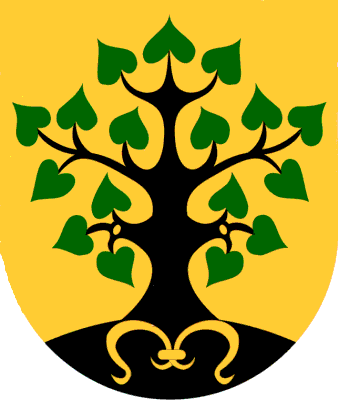 